Орден Славы III степени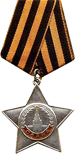 Награждён  06 января 1944Первая страница приказа: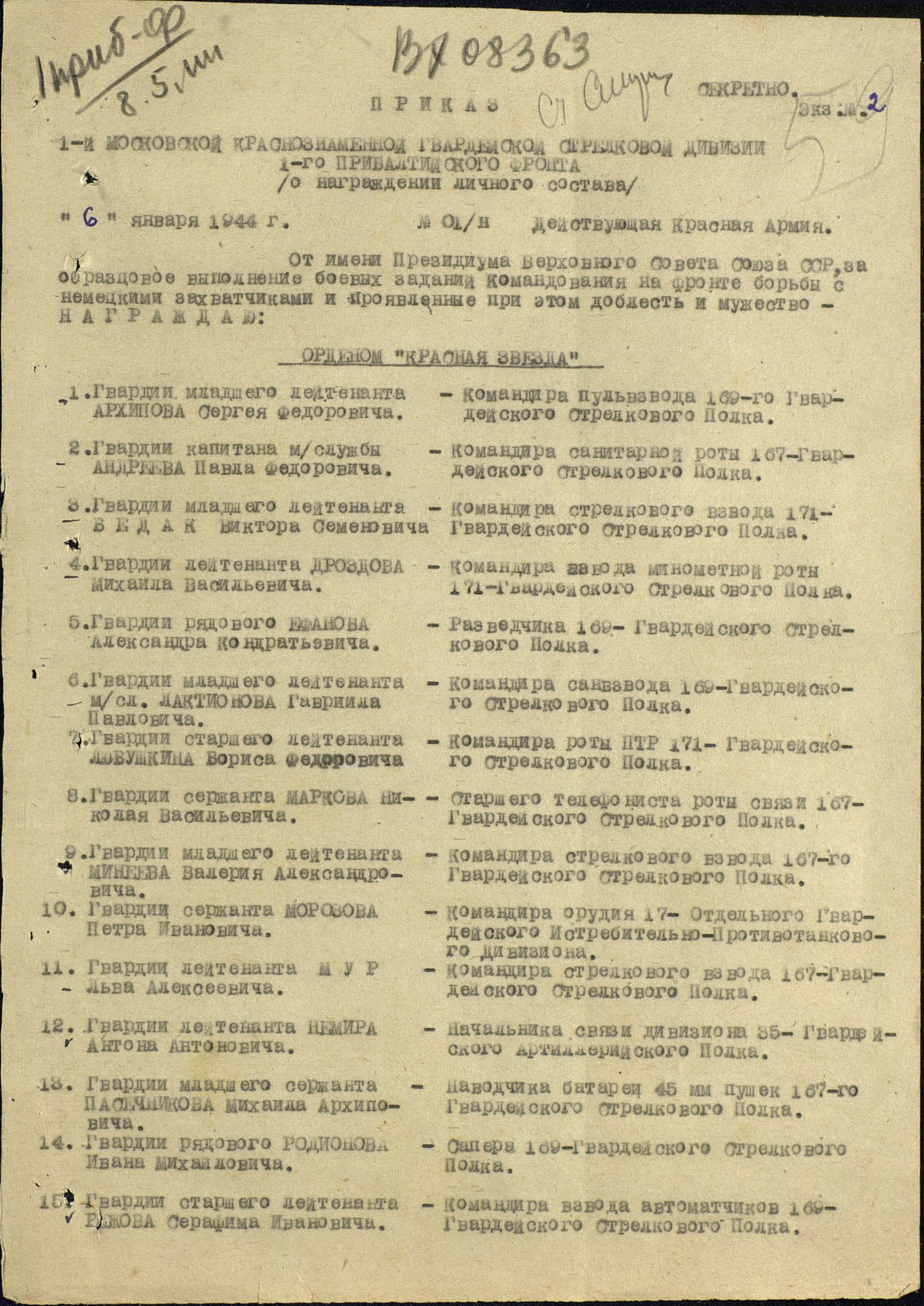 Строка в наградном списке: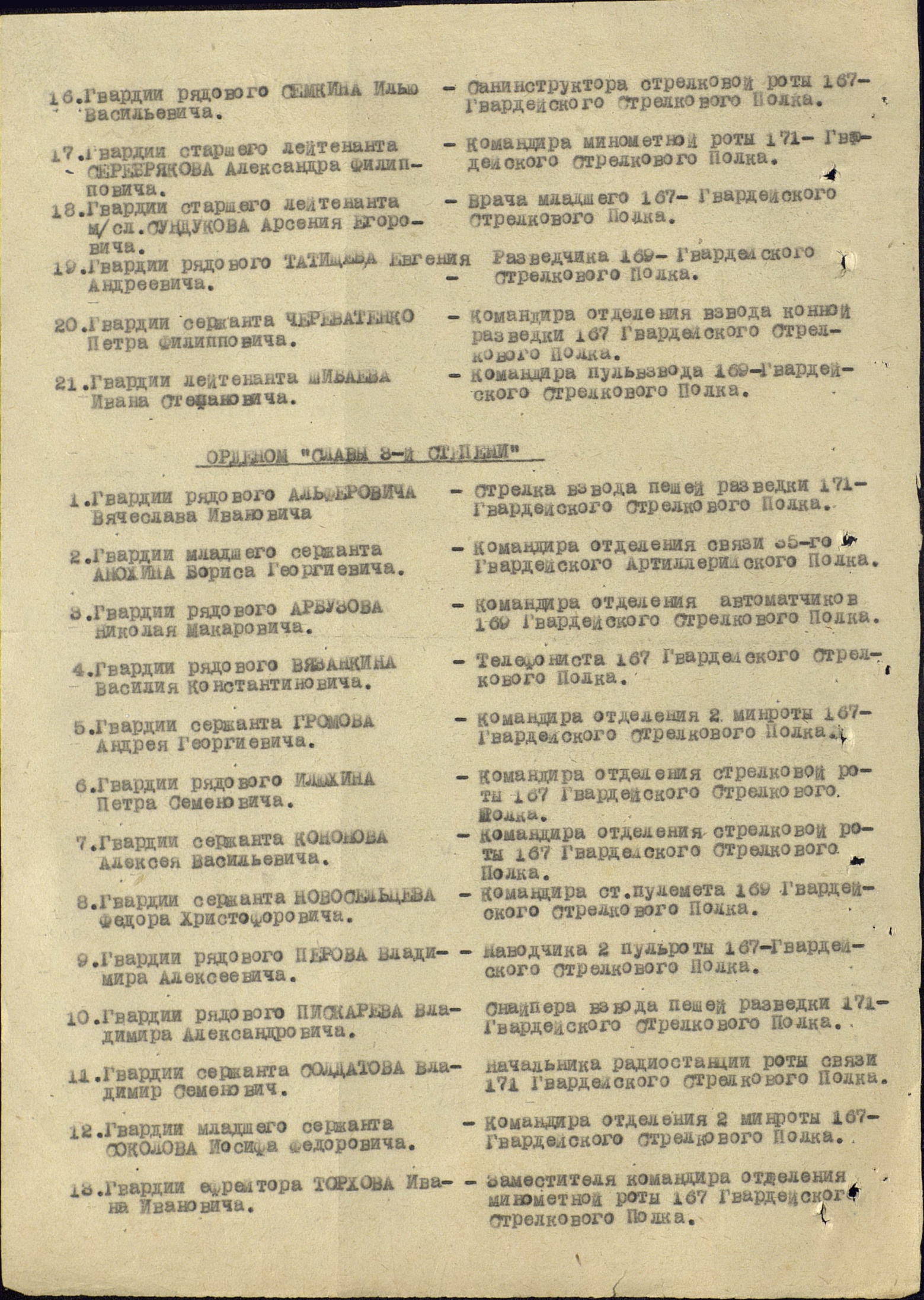 